Palestine Polytechnic University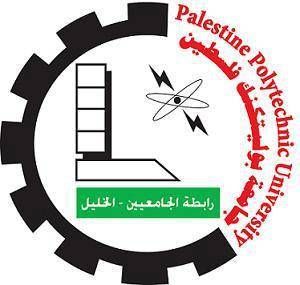 College of Engineering Department of Civil & Architectural EngineeringCourse: (5210 ) Geographic Information System Credit Hours: 3Prerequisites: (5173) Geodesy & AstronomyStudent workload: Attendance 5 hours/week & Self Study 5 hours/week,Course Staff:Course DescriptionThis course provides students with principles of Geographic Information System this computer based system designed to capture, store, manipulate, analyze, manage, and present all types of spatial or geographical data. Used for mapping and analyzing things that exist and events that happens on earth. How to integrates common database operations such as query and statistical analysis with the unique visualization and geographic analysis benefits offered by maps. Abilities to use GIS in a wide ranges of public and private enterprises for explaining events, predicting outcomes, and planning strategies.The special feature of GIS is that each row of attribute data is also represented by coordinates and thus can be mapped, using the combination of attribute and spatial data GIS combine information on what is the object and where it is located for each feature in the database. The fact that there are both spatial and attribute data allows the database to be exploited in more ways than a conventional database.Part of this course will be conducted as CBL, Community Based Learning (CBL) is a pedagogical approach that is based on the premise that the most profound learning often comes from experience that is supported by guidance, context-providing, foundational knowledge, and intellectual analysis. The opportunity for students to bring thoughtful knowledge and ideas based on personal observation and social interaction to a course's themes and scholarly arguments brings depth to the learning experience for individuals and to the content of the course. The communities of which we are a part can benefit from the resources of our faculty and students, while the courses can be educationally transformative in powerful ways.Course Objectives: The course aimes to achieve the following objectives:Introduce to the students the terminology of GIS, it’s applications, the GIS system components, Vector and Reater data sets, representation of topography with Contours DEM and TIN.How to acquiring spatial data by digitization of maps or from othe sources such as Land surveying, GPS, Photogrammetry, and Remote Sensing.Georeferencing the maps, distinguishing between Spatial Spectral Radiometric Resolution.Topology it’s rules and elements.Data quality within GIS and types of errors in the spatial data.Querying and anlysing Database with Vector or Raster data typesDispalying Spatial data in three dimention.Intended Learning Outcomes:Upon the completing the course, student should be able to Produce Spatial data free from Topological errorsReprojecting data from different map projections and coordinate Systems.Analyzing Geographic database.Perform spatial analysis with Vector database.Perform spatial analysis with Raster database.Perform 3D models and Model buildings.Perform pilot project in GIS to ensure accomplishing the previous outcomes.Teaching Method In the earlier part of the semester, classroom sessions will typically begin with a lecture, setting out conceptual ideas and issues. Lectures will typically be followed by in-class exercises, involving case analysis, self-assessment, and creative problem solving. Week 8 -12 of the course will be conducted as CBL and students should perform a GIS project benefited from the field work to collect the appropriate data and make a visits the municipalities or ministries to collect the data needed for their projects.The CBL project will take the following steps:Groups forming, each group consist of two to three student, the instructor will determine the pilot area for each group.Organisation selection, the students them selfs will determine the organization to visit, or benefits from field work to collect the needed information.Visit the organization to benefit from their experiences, and benefits from the available data.Since this project needs some field work to collect the data, here we ensure that the students must take care of themselves and ensure a high safety and don’t expose themselves to risks.Communication and Follow up In addition to the class meeting and e-mails student must register in the facebook group of the class and he\she must keep up with the updates, notes, discussions, etc presented in the group.Text Book: The Required texts for this course are:Ian N Gregory, -	A guide to using GIS in historical research, 2nd Edition,Ian Gregory 2005. Spatial Information Management Unit  Office of the Premier,Eastern Cape, South Africa, A Gentle Introduction to GIS / T. Sutton, O. Dassau, M. Sutton, 2009.Otto Huisman and Rolf, Principles of Geographic Information System, © Paul Klee, Chosen site, 2001In addition to materials supplied throughout the course. Course Philosophy:  Learning is an active process from the teacher's and from the learner's points of view. Teachers and students have a strong responsibility to one another.  My obligations as a teacher include (a) being knowledgeable and current on the subject matter, (b) planning and providing good learning experiences, (c) evaluating work fairly and promptly, and (d) assisting you to meet the course objectives and to fulfill your own needs.  Student obligations include (a) preparing and completing assignments, (b) participating actively and positively in the learning process, and (c) expressing needs to the teacher.  Ethics and Integrity:  We expect you to uphold the highest ethical standards, be honest, and practice academic integrity.  This includes doing original work and citing sources, including the work of studentsAssessments measures and grading system:Mid-term Exam			30%   (15% Theory & 15% Practical)CBL Project				20%Practical exercises & H.W		15% GIS case presentation			5%Final Exam				30%		    *The grades will be on the project that you will submit and present at the end of the course. The assessment of project will be curried by instructor 20 grades (5% for maps, 5% organization of the database, 5% digitization, 5% calculations and report). Course Outline and CalendarImportant Dates and InstructionsFinding a GIS topic for presentation.Conducting GIS project week 8-13Presenting the GIS topic week 8-14Presenting the GIS project week 14-15Mid-term Exam (Theory + Practical) week 8Final Exam week 16Course Policies:University policies: The student should know all university policies related to his study, published by the registrar's office.Attendance policy: Regular attendance is required at all class meetings, the instructor will be the last one enters the class, please do not disturb (knocking the door, moving chairs…).Missed Exams: No make-up exams should be given. Excuses must be to the student's academic supervisor, he has the right to accept or deny the student's petitions.Homework's and reports: Homework's and reports must be submitted on the due date, no late homework's or reports can be accepted.Academic dishonesty policy: You are expected to read and understand the academic dishonesty policy published by the registrar's office. It will be performed in this course.NameE-mailOfficeFacebookNidal ABURAJABnidal@ppu.eduGIS/LabEng_nidalmm@yahoo.comMain outcomesSpecial outcomesWeekWeekCommentsIntroducing GISGIS definitions.Terminology of GIS.GIS Applications areas.GIS system components1 Week1 WeekWorld as viewed through a GIS Attribute dataVector and raster data.DEM, TIN, Contours1 Week1 WeekAcquiring spatial dataScanning maps to produce raster data.Digitizing maps to produce vector data.Important source of data for GIS1 Week1 WeekTopology Topology errorsTopology rules and importanceTopology toolsFeatures and topological elements1 Week1 WeekData quality within GIS	Types of errors in data collectionSource of errors in spatial dataFactors affecting the reliability of spatial dataError Resulting From Rasterizing a Vector MapErrors associated with digitizing a map, or with Geocoding1 Week1 WeekFor the Practical partFor the Practical partFor the Practical partFor the Practical partFor the Practical partGETTING STARTED WITH ArcGIS10.2Exploring GIS conceptsBasic tools of ArcMap10.2Explore a sample of GIS conceptsSelect geographic features based on certain conditionsBasic tools of ArcMap10.2Explore a sample of GIS conceptsSelect geographic features based on certain conditions1 WeekDisplaying dataStart your applications and add a polygon layerAdd a layer for a polygon shapefileChange a layer nameUse the definition QueryClassify and symbolize dataLabel featuresAdd a HALO to the LabelsCreate a Layer fileStart your applications and add a polygon layerAdd a layer for a polygon shapefileChange a layer nameUse the definition QueryClassify and symbolize dataLabel featuresAdd a HALO to the LabelsCreate a Layer file2 WeekQuerying your databaseAdd Map TipsIdentify a featureFind a specific featureMake spatial QueryCalculate statistics for your selectionCreate a selection layerExplore other spatial selectionsExplore Attribute selectionSave layer in another formateAdd Map TipsIdentify a featureFind a specific featureMake spatial QueryCalculate statistics for your selectionCreate a selection layerExplore other spatial selectionsExplore Attribute selectionSave layer in another formate1 WeekWorking with spatial dataFolder connectionWork with the contents viewWorking with preview tab and explore a shapefileExplore a GeodatabaseExplore a CAD data sourceFolder connectionWork with the contents viewWorking with preview tab and explore a shapefileExplore a GeodatabaseExplore a CAD data source1 WeekWorking with tablesExamine Geodatabase TablesExamine table CardinalityCreate the JoinModify the appearance of the Joined tableCreate the RelateMake a selection and examine the related tableExamine Geodatabase TablesExamine table CardinalityCreate the JoinModify the appearance of the Joined tableCreate the RelateMake a selection and examine the related table1 WeekGeoReferencing and Editing in ArcGISImage Viewer windowImage Viewer windowGeoreferencing a raster to another rasterImage Viewer windowImage Viewer windowGeoreferencing a raster to another raster1 WeekSpatial analysis with vector and Raster dataexerciseexercise1 WeekProjects discussion1 WeekFinal examWeek 16 of the semester